Company Factsheet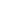 Basic InformationTrade & MarketBasic InformationTrade & Market